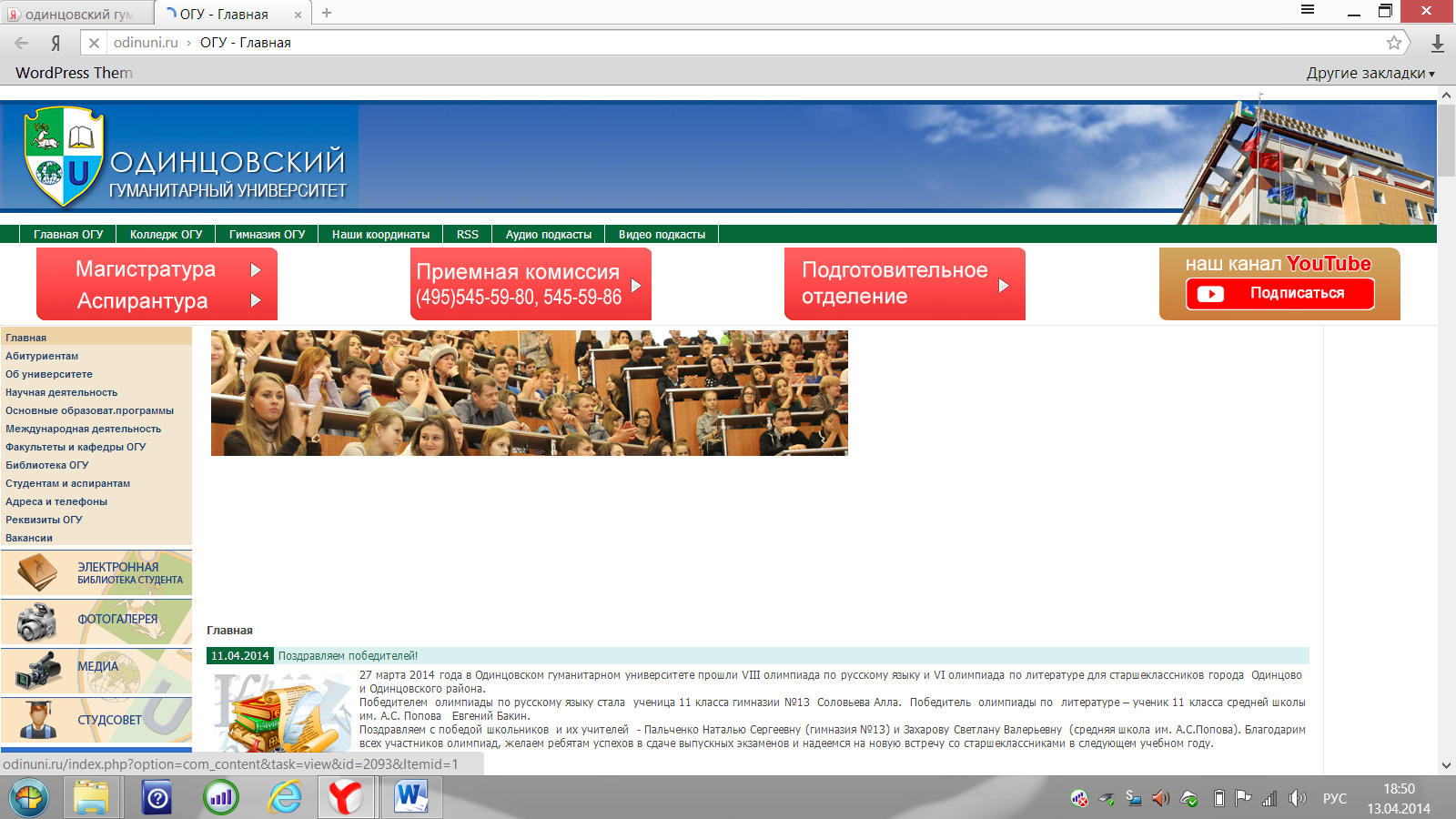 Организационный опыт. Разработка и реализация программы платного дополнительного образования «МАСТЕРСКИЕ СОВРЕМЕННОГО ИСКУССТВА»в Одинцовском гуманитарном университете.Уже более 100 лет  в художественном пространстве главенствует  не классическое фигуративное изобразительное искусство, а новые жанры и виды искусства, ставящие под вопрос его традиционные формы, существенно размыкающие его границы, расширяющие понятие и трактовку художественного объекта и образа, утверждающие новые формально-языковые приемы. Искусство,  которое в принятой отечественной терминологии называют «Современное искусство», включая в это понятие как стили, тенденции и  практики модернизма, так и постмодернизма, в  сознании большинства воспринимается не как отражение определенной философии, а просто как искусство, производимое в текущий исторический  момент независимо от  стиля и направления. Программа «Мастерские современного искусства» создана в соавторстве Елены Быстричан и Светланы Шадриной на базе Одинцовского государственного университета в 2013 году. Теоритическую часть программы ведут авторы. Практическую – профессиональные художники и другие участники современного арт-рынка.ПРОГРАММА ВКЛЮЧАЕТ:основы истории искусства в период от первобытного общества до наших дней (основная часть посвящена искусству периода XIX век – н.в.);практические занятия, которые  составляют  50% учебного времени (от  традиционных форм искусства до новейших форм и техник);мастер-классы представителей современной арт-среды (художники, фотографы, галеристы, искусствоведы и др.);посещение актуальных арт-мероприятий (выставки, вернисажи, круглые столы и т.п.)ПРОГРАММА СООТВЕТСТВУЕТ ОСНОВНЫМ ТЕНДЕНЦИЯМ И ПЕРСПЕКТИВНЫМ НАПРАВЛЕНИЯМ РАЗВИТИЯ АРТ-ОБРАЗОВАНИЯ: усиление роли программ по дополнительному узкопрофильному образованию в связи с сильным разрывом между академическим искусствоведческим образованием и приобретением практических навыков;соотношение 50/50 теоретической и практической частей обучения в государственном образовании. Это разделение является новшеством и основным вектором развития;приобретение особого значения передачи знаний практикующими искусствоведами и кураторами современных выставок в связи с активной изменчивостью арт-среды и отсутствием учебных пособий по современному искусству.ЦЕЛЬ  ПРОГРАММЫ. Повышение общего культурного уровня посредством формирования у слушателей ясного представления о формах и тенденциях современного искусства, осознания и понимания его процессов, а также приобретения необходимых навыков взаимодействия с современным культурным пространством, формирования собственной оценки актуальных культурных событий;  формирования понимания причинно-следственных связей происхождения  тенденций современного искусства;  формирования умений и навыков по применению современных техник, технологий, методик и практик создания произведений современного искусства. ПЕРЕЧЕНЬ  ПРОФЕССИОНАЛЬНЫХ КОМПЕТЕНЦИЙ.По изучении данной программы слушатели должны овладеть знаниями и умениями: иметь представление об общем развитии мирового искусства от Античности до наших дней;знать  стили и направления в искусстве XIX-ХХI вв;уметь анализировать произведения современного искусства;иметь  представление об основных формах и техниках современного искусства, таких как коллаж, ассамбляж, инсталляция, «искусство действия» (акционизм, перформанс, хепенинг), фотография и фотоживопись, видеоарт, лэнд-арт и др.уметь  организовывать  выставочные проекты современного искусства в рамках учебной галереи;уметь  анализировать  события современной арт-среды.РЕЗУЛЬТАТЫ ОБУЧЕНИЯ. По изучении данной программы слушатели приобретут: знания об основах традиционного искусства;знания об основных стилях и направлениях современного искусства;навык коммуникации в арт-среде;практические навыки использования современных инструментов художника;практические навыки организации современного художественного пространства. ПРОГРАММА СПОСОБСТВУЕТ РАЛИЗАЦИИ ТЕРБОВАНИЙ К РЕЗУЛЬТАТАМ ОСВОЕНИЯ ОСНОВНЫХ ОБРАЗОВАТЕЛЬНЫХ ПРОГРАММ, В ЧАСТНОСТИ ОВЛАДЕНИЯ ВЫПУСКНИКОМ СЛЕДУЮЩИМИ КОМПЕТЕНЦИЯМИ: способность и готовность  к пониманию значения гуманистических ценностей для сохранения и развития современной цивилизации; совершенствованию и развитию общества на принципах гуманизма, свободы и демократии;способность и готовность  к пониманию современных концепций картины мира на основе сформированного мировоззрения, овладения достижениями естественных и общественных наук, культурологии;способность и готовность  к владению культурой научного мышления, обобщением, анализом и синтезом фактов и теоретических положений;способность и готовность к использованию системы категорий и методов, необходимых для решения типовых задач в различных областях профессиональной практики.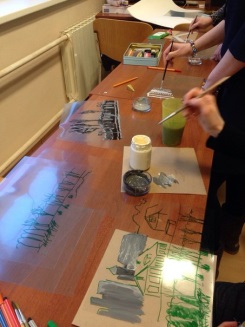 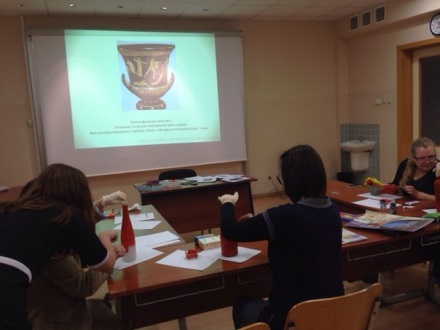 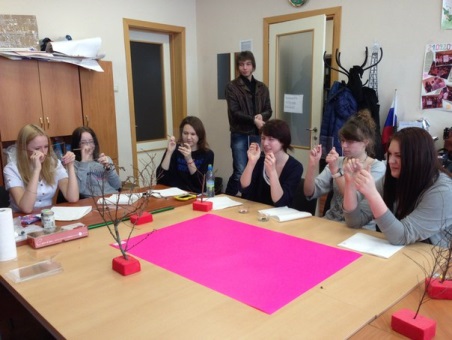 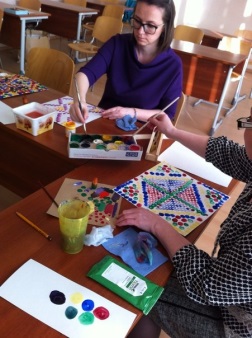 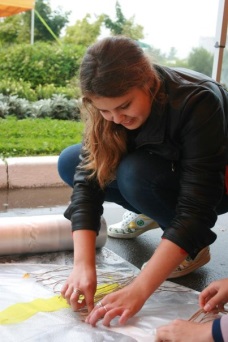 